Aanmeldformulier 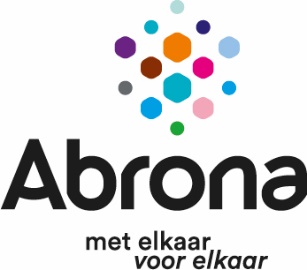 Met dit aanmeldformulier vragen wij u om een aantal gegevens. Dit formulier kunt u gebruiken voor verschillende aanbieders. Het is de bedoeling dat u naar iedere aanbieder apart een formulier stuurt. Let op: Niet alle aanbieders bieden alle vormen van dienstverlening. Houdt u er rekening mee dat aanbieders op een later moment nog aanvullende vragen aan u kunnen stellen. 1: GEGEVENS CLIËNT1: GEGEVENS CLIËNT1: GEGEVENS CLIËNT1: GEGEVENS CLIËNT1: GEGEVENS CLIËNTAchternaam, voorletter(s)RoepnaamGeboortedatum Geslacht Man VrouwAdresPostcodeWoonplaatsTel. nummerE-mailadresMobiel nummerJuridische statusLevens overtuigingLaatste 4 cijfers van de BSN voor invoer VGU Dashboard *Beperking  Verstandelijke beperking  Lichamelijke beperking  Niet aangeboren hersenletsel  Nog geen diagnose  Ontwikkelingsachterstand  Psychiatrie  Nog geen diagnose  Ontwikkelingsachterstand  Psychiatrie  Nog geen diagnose  Ontwikkelingsachterstand  Psychiatrie2: GEGEVENS WETTELIJK VERTEGENWOORDIGER2: GEGEVENS WETTELIJK VERTEGENWOORDIGER2: GEGEVENS WETTELIJK VERTEGENWOORDIGER2: GEGEVENS WETTELIJK VERTEGENWOORDIGER2: GEGEVENS WETTELIJK VERTEGENWOORDIGER2: GEGEVENS WETTELIJK VERTEGENWOORDIGER2: GEGEVENS WETTELIJK VERTEGENWOORDIGERAchternaam, voorletter(s)GeslachtGeslacht Man VrouwAdresPostcodePostcodeWoonplaatsTel. nummerTel. nummerE-mailadresMobiel nummerMobiel nummerRelatie tot cliënt Ouder        Voogd       Voogd       Curator Curator CuratorRelatie tot cliënt Partner                           Mentor   Mentor   Bewindvoerder Bewindvoerder Bewindvoerder3: GEGEVENS AANMELDER (als deze afwijkt van cliënt en wettelijke vertegenwoordiger)3: GEGEVENS AANMELDER (als deze afwijkt van cliënt en wettelijke vertegenwoordiger)3: GEGEVENS AANMELDER (als deze afwijkt van cliënt en wettelijke vertegenwoordiger)3: GEGEVENS AANMELDER (als deze afwijkt van cliënt en wettelijke vertegenwoordiger)3: GEGEVENS AANMELDER (als deze afwijkt van cliënt en wettelijke vertegenwoordiger)Achternaam, voorletter(s)Geslacht Man VrouwE-mailadresTel. nummerRelatie tot cliënt /organisatieMobiel nummerMet wie kan er contact worden opgenomen over deze aanmelding4: AANMELDING VOOR (meerdere keuzes mogelijk)4: AANMELDING VOOR (meerdere keuzes mogelijk)4: AANMELDING VOOR (meerdere keuzes mogelijk)  Ambulante begeleiding / ondersteuning thuis  Ambulante begeleiding / ondersteuning thuis  Wonen  Dagbesteding / werk / stage (graag school vermelden)  Dagbesteding / werk / stage (graag school vermelden)  Logeren                                                                        Buitenschoolse opvang  Buitenschoolse opvang   Diagnostiek / Behandeling  Overig, namelijk        Overig, namelijk        Overig, namelijk      Voorkeur regio      School:      School:      5:  BESCHRIJF KORT UW VRAAG EN HUIDIGE WOONSITUATIE (of voeg dit in bijlage toe)6:  HOE IS DE FINANCIERING GEREGELD6:  HOE IS DE FINANCIERING GEREGELD6:  HOE IS DE FINANCIERING GEREGELD  Indicatie voor de WLZ  Indicatie voor de WLZWelk ZZP        Jeugdwet  Jeugdwet  WMO  PGB    ZIN    Overig       7: INDIEN AANWEZIG ONTVANGEN WIJ GRAAG RECENTE RELEVANTE INFORMATIE ZOALS:7: INDIEN AANWEZIG ONTVANGEN WIJ GRAAG RECENTE RELEVANTE INFORMATIE ZOALS:  Ondersteuningsplan / schoolverslag / woonprofiel  Diagnostisch onderzoek  Indicatie WLZ of beschikking gemeente  Juridische status wettelijk vertegenwoordiger                                                                     Verwijsbrief  Verklaring BOPZ / Meerzorg8: AKKOORDVERKLARING AANMELDINGHierbij verklaart ondergetekende het formulier naar waarheid te hebben ingevuld en akkoord te gaan met de aanmelding voor bemiddeling en geef hierbij toestemming om de informatie te delen met medewerkers binnen de organisatie die direct betrokken zijn bij de vraag. Uw gegevens worden vertrouwelijk behandeld, conform de wet Algemene verordening gegevensbescherming.*Voor meer informatie over het VGU Dashboard zie: https://www.abrona.nl/nl/ouders-verzorgershoe-kunnen-we-helpenvan-aanvraag-tot-zorg/aanmelden-zo-werkt-het 8: AKKOORDVERKLARING AANMELDINGHierbij verklaart ondergetekende het formulier naar waarheid te hebben ingevuld en akkoord te gaan met de aanmelding voor bemiddeling en geef hierbij toestemming om de informatie te delen met medewerkers binnen de organisatie die direct betrokken zijn bij de vraag. Uw gegevens worden vertrouwelijk behandeld, conform de wet Algemene verordening gegevensbescherming.*Voor meer informatie over het VGU Dashboard zie: https://www.abrona.nl/nl/ouders-verzorgershoe-kunnen-we-helpenvan-aanvraag-tot-zorg/aanmelden-zo-werkt-het 8: AKKOORDVERKLARING AANMELDINGHierbij verklaart ondergetekende het formulier naar waarheid te hebben ingevuld en akkoord te gaan met de aanmelding voor bemiddeling en geef hierbij toestemming om de informatie te delen met medewerkers binnen de organisatie die direct betrokken zijn bij de vraag. Uw gegevens worden vertrouwelijk behandeld, conform de wet Algemene verordening gegevensbescherming.*Voor meer informatie over het VGU Dashboard zie: https://www.abrona.nl/nl/ouders-verzorgershoe-kunnen-we-helpenvan-aanvraag-tot-zorg/aanmelden-zo-werkt-het 8: AKKOORDVERKLARING AANMELDINGHierbij verklaart ondergetekende het formulier naar waarheid te hebben ingevuld en akkoord te gaan met de aanmelding voor bemiddeling en geef hierbij toestemming om de informatie te delen met medewerkers binnen de organisatie die direct betrokken zijn bij de vraag. Uw gegevens worden vertrouwelijk behandeld, conform de wet Algemene verordening gegevensbescherming.*Voor meer informatie over het VGU Dashboard zie: https://www.abrona.nl/nl/ouders-verzorgershoe-kunnen-we-helpenvan-aanvraag-tot-zorg/aanmelden-zo-werkt-het Handtekening cliëntDatumHandtekening wettelijk vertegenwoordigerDatum